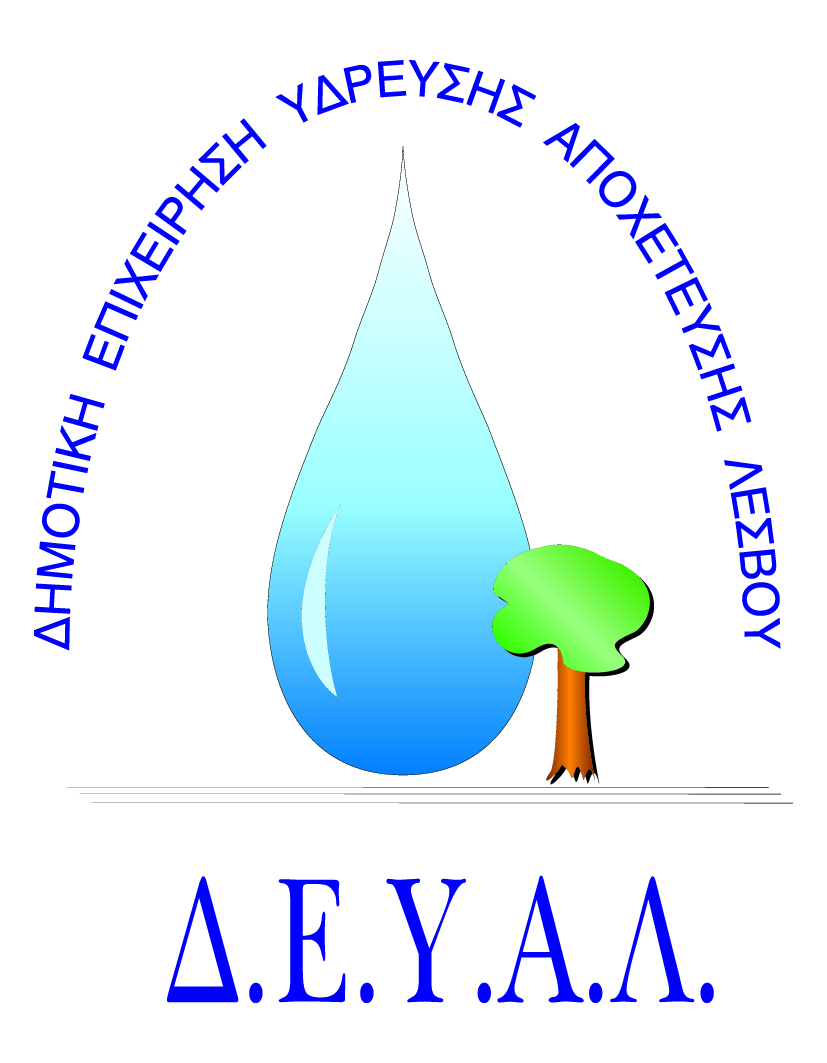 ΔΗΜΟΤΙΚΗ ΕΠΙΧΕΙΡΗΣΗ                                                               Ημερομηνία:ΥΔΡΕΥΣΗΣ ΑΠΟΧΕΤΕΥΣΗΣ                                             ΛΕΣΒΟΥ                                                                                                                     Προς                                                                                                                     Δ.Ε.Υ.Α. ΛέσβουΕΝΤΥΠΟ 1 - ΟΙΚΟΝΟΜΙΚΗ ΠΡΟΣΦΟΡΑ	Προς Υπογραφή Προσφέροντος ή Εκπροσώπου του……………………………………………………… Όνομα υπογράφοντος……………………………………………….Αρ. Δελτίου Ταυτότητας/ΔιαβατηρίουΥπογράφοντος………………………………………………..Ιδιότητα υπογράφοντος……………………………………………… ΘΕΜΑ:ΜΗΧΑΝΟΥΡΓΙΚΕΣ ΕΡΓΑΣΙΕΣ ΑΠΟΚΑΤΑΣΤΑΣΗΣ ΛΕΙΤΟΥΡΓΙΑΣ ΑΝΤΛΙΟΣΤΑΣΙΟΥ ΥΔΡΕΥΣΗΣ Τ.Κ. ΧΙΔΗΡΩΝΑρ. πρωτ.:   5787/14-6-2019Α/ΑΠΟΣΟΤΗΤΑΠΕΡΙΓΡΑΦΗΤΙΜΗ ΜΟΝ. ΚΟΣΤΟΣ11ΑΠΟΞΗΛΩΣΗ ΥΦΙΣΤΑΜΕΝΩΝ ΚΛΑΠΕ ΚΑΙ ΠΡΟΣΑΡΜΟΓΗ - ΤΟΠΟΘΕΤΗΣΗ  ΑΝΤΕΠΙΣΤΡΟΦΩΝ ΒΑΛΒΙΔΩΝ ΑΝΤΙΠΛΗΓΜΑΤΙΚΟΥ ΤΥΠΟΥ  21ΑΝΤΙΚΑΤΑΣΤΑΣΗ ΣΑΛΑΜΑΣΤΡΩΝ ΤΩΝ ΔΥΟ ΚΑΘΕΤΩΝ ΑΝΤΛΗΤΙΚΩΝ ΣΥΓΚΡΟΤΗΜΑΤΩΝΚΑΘΑΡΗ ΑΞΙΑΚΑΘΑΡΗ ΑΞΙΑΚΑΘΑΡΗ ΑΞΙΑΚΑΘΑΡΗ ΑΞΙΑΦΠΑ…..%ΦΠΑ…..%ΦΠΑ…..%ΦΠΑ…..%ΣΥΝΟΛΟΣΥΝΟΛΟΣΥΝΟΛΟΣΥΝΟΛΟ